CITY COLLEGE OF THE CITY UNIVERSITY OF NEW YORK
160 CONVENT AVENUE, NEW YORK, NY 10031 
DEPARTMENT OF BIOLOGY PHONE: (212) 650-6800; FAX: (212) 650-8585MUST BE TYPEDFONT SIZE and STYLE need to be consistent with application.
HONORS / INDEPENDENT STUDY APPLICATION FORMCheck one: HONORS ( ) INDEPENDENT STUDY ( )
Student plans to enroll for a total of ____ credits to be taken during the following semesters:Semester (Spring, Summer, or Fall)	Year
_________________	_________________________	_________________________	________Note: Students may enroll for a maximum of 9 credits over three semesters of Honors or Independent Study, but only 6 credits may be applied as Biology elective credits. Enrollment must be approved each semester by the Committee on Honors and Independent Study (CHIS), and approval for subsequent semesters is contingent on submitting a Progress Report Form and research paper graded and signed by the mentor and approved by the CHIS.
Complete the following table of grades for all Biology courses taken so far:Biology GPA: _______Overall GPA: _______Title of project: ________________________________________________________________Attach a brief summary (typically one paragraph) of the objectives and your involvement in the specific project.I understand that I must write a research paper, submit it to my mentor for grading, and then submit the graded paper and Progress Report Form to the Committee on Honors and Independent Study (CHIS) by the last day of classes each semester.Student Signature: ______________________________ Date: _________________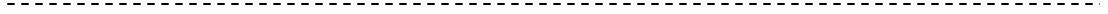 This section to be completed by mentor (Biology faculty member) and co-mentorI certify that the necessary equipment, supplies, and space for this project are available. I have met with the student and discussed the goals, timeline, and specific expectations. I agree to grade the research paper, which the student must submit with the Progress Report Form to the CHIS by the last day of classes before I submit the student’s grade to the College.Mentor Signature: ______________________________ Date: _________________Co-mentor Signature: ______________________________ Date: _________________This section to be completed by the Committee on Honors and Independent StudyThe above application is: Approved: _______ Rejected: _______Signature of the CHIS Chair: ______________________________ Date: _________________ Student name Major(s) Student ID number (last 4 digits) Student e-mail- Citymail Best contact email- Not Citymail Best contact number Mentor- Biology faculty member Mentor e-mail Co-mentor (if applicable) Co-mentor e-mailCourseGradeCourseGrade101102206207228229